Yates County Office of Civil Service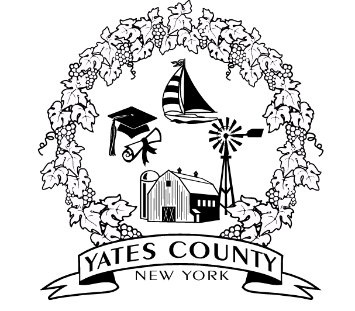 417 Liberty StreetPenn Yan, NY 14527NOTICE OF VACANCYYATES COUNTY ANNOUNCES A VACANCY FOR:PUBLIC HEALTH EDUCATORYATES COUNTY ANNOUNCES A VACANCY FOR:PUBLIC HEALTH EDUCATORYATES COUNTY ANNOUNCES A VACANCY FOR:PUBLIC HEALTH EDUCATORYATES COUNTY ANNOUNCES A VACANCY FOR:PUBLIC HEALTH EDUCATORType of Appointment/Position Status/Classification:Permanent/Full Time/ CompetitiveRate of Pay/Salary:$28.96/hourLocation:Yates County Public HealthNegotiating Unit:CSEAWork Hours:Monday – Friday; 35 per/weekVacancies:1Residency Requirement:Candidates must be legal residents of Yates, Seneca, Steuben, Schuyler, or Ontario County 30 days prior to submitting your application.How to apply:Online: https://mycivilservice.yatescounty.org/Mail: Personnel office           417 Liberty Street          Penn Yan, NY 14527Fax: 315-536-5118E-mail: personnel@yatescounty.orgPosted:September 21, 2020Application Deadline:October 15, 2020Distinguishing Features of the Class: Distinguishing Features of the Class: Distinguishing Features of the Class: Distinguishing Features of the Class: A local public health educator shall mean a person who applies the principles of behavioral sciences in public health programs to foster the voluntary adaptation of behavior to improve or maintain health.  The work involves responsibility for the organization and implementation of educational efforts regarding public health needs of the community.  This position involves responsibility to survey public health education needs and develop, implement and evaluate public health programs to address these needs. Work is performed under the general direction of the Deputy Director of Public Health or Director of Public Health and in accordance with the New York Public Health Law.   Does related work as required.A local public health educator shall mean a person who applies the principles of behavioral sciences in public health programs to foster the voluntary adaptation of behavior to improve or maintain health.  The work involves responsibility for the organization and implementation of educational efforts regarding public health needs of the community.  This position involves responsibility to survey public health education needs and develop, implement and evaluate public health programs to address these needs. Work is performed under the general direction of the Deputy Director of Public Health or Director of Public Health and in accordance with the New York Public Health Law.   Does related work as required.A local public health educator shall mean a person who applies the principles of behavioral sciences in public health programs to foster the voluntary adaptation of behavior to improve or maintain health.  The work involves responsibility for the organization and implementation of educational efforts regarding public health needs of the community.  This position involves responsibility to survey public health education needs and develop, implement and evaluate public health programs to address these needs. Work is performed under the general direction of the Deputy Director of Public Health or Director of Public Health and in accordance with the New York Public Health Law.   Does related work as required.A local public health educator shall mean a person who applies the principles of behavioral sciences in public health programs to foster the voluntary adaptation of behavior to improve or maintain health.  The work involves responsibility for the organization and implementation of educational efforts regarding public health needs of the community.  This position involves responsibility to survey public health education needs and develop, implement and evaluate public health programs to address these needs. Work is performed under the general direction of the Deputy Director of Public Health or Director of Public Health and in accordance with the New York Public Health Law.   Does related work as required.TYPICAL WORK ACTIVITIES: (Illustrative Only)TYPICAL WORK ACTIVITIES: (Illustrative Only)TYPICAL WORK ACTIVITIES: (Illustrative Only)TYPICAL WORK ACTIVITIES: (Illustrative Only)Assesses the health status of those served and their related determinants of health, and uses this knowledge to educate,inform and make referrals as appropriate;Conveys public health information in writing and orally, in person and through electronic means, with linguistic andcultural proficiency in the appropriate format and health literacy level of the population served;Develops demographic, statistical, programmatic and scientific presentations, brochures and products;May teach classes, address or facilitate groups and participates in community partnerships to promote population health;Participates and/or leads program planning, implementation and evaluation;Reports program performance and completion of work plan objectives;Participates in the conduct of surveys and assessments related to health matters;Compiles and uses records, reports and statistical information for planning and evaluation of public health programs;Participates in or leads quality improvement projects;Completes and maintains program records in compliance with Grant requirements, and NYSDOH regulations;Participates in emergency preparedness planning and response efforts;Performs other duties as assigned.Assesses the health status of those served and their related determinants of health, and uses this knowledge to educate,inform and make referrals as appropriate;Conveys public health information in writing and orally, in person and through electronic means, with linguistic andcultural proficiency in the appropriate format and health literacy level of the population served;Develops demographic, statistical, programmatic and scientific presentations, brochures and products;May teach classes, address or facilitate groups and participates in community partnerships to promote population health;Participates and/or leads program planning, implementation and evaluation;Reports program performance and completion of work plan objectives;Participates in the conduct of surveys and assessments related to health matters;Compiles and uses records, reports and statistical information for planning and evaluation of public health programs;Participates in or leads quality improvement projects;Completes and maintains program records in compliance with Grant requirements, and NYSDOH regulations;Participates in emergency preparedness planning and response efforts;Performs other duties as assigned.Assesses the health status of those served and their related determinants of health, and uses this knowledge to educate,inform and make referrals as appropriate;Conveys public health information in writing and orally, in person and through electronic means, with linguistic andcultural proficiency in the appropriate format and health literacy level of the population served;Develops demographic, statistical, programmatic and scientific presentations, brochures and products;May teach classes, address or facilitate groups and participates in community partnerships to promote population health;Participates and/or leads program planning, implementation and evaluation;Reports program performance and completion of work plan objectives;Participates in the conduct of surveys and assessments related to health matters;Compiles and uses records, reports and statistical information for planning and evaluation of public health programs;Participates in or leads quality improvement projects;Completes and maintains program records in compliance with Grant requirements, and NYSDOH regulations;Participates in emergency preparedness planning and response efforts;Performs other duties as assigned.Assesses the health status of those served and their related determinants of health, and uses this knowledge to educate,inform and make referrals as appropriate;Conveys public health information in writing and orally, in person and through electronic means, with linguistic andcultural proficiency in the appropriate format and health literacy level of the population served;Develops demographic, statistical, programmatic and scientific presentations, brochures and products;May teach classes, address or facilitate groups and participates in community partnerships to promote population health;Participates and/or leads program planning, implementation and evaluation;Reports program performance and completion of work plan objectives;Participates in the conduct of surveys and assessments related to health matters;Compiles and uses records, reports and statistical information for planning and evaluation of public health programs;Participates in or leads quality improvement projects;Completes and maintains program records in compliance with Grant requirements, and NYSDOH regulations;Participates in emergency preparedness planning and response efforts;Performs other duties as assigned.FULL PERFORMANCE KNOWLEDGE, SKILLS, ABILITIES, AND PERSONAL CHARACTERISTICS:FULL PERFORMANCE KNOWLEDGE, SKILLS, ABILITIES, AND PERSONAL CHARACTERISTICS:FULL PERFORMANCE KNOWLEDGE, SKILLS, ABILITIES, AND PERSONAL CHARACTERISTICS:FULL PERFORMANCE KNOWLEDGE, SKILLS, ABILITIES, AND PERSONAL CHARACTERISTICS:Working knowledge of the current principles, practices and techniques of public health education (biostatistics,epidemiology, environmental, social & behavioral health);Working knowledge and ability to perform duties in accordance with nationally adopted Core Competences for PublicHealth Professionals;Working knowledge and ability to follow public health laws, regulations and policies;Good analytic & assessment skills necessary to participate in community health assessments; Good program planning and evaluation skills;Good cultural and linguistic competency;Ability to adhere to ethical principles in the collection, maintenance, use and dissemination of data & information;Ability to follow technical oral and written instructions and to make sound professional judgments:Ability to effectively communicate in written, oral and electronic form;Ability to establish effective working relationships with a wide variety of people;Ability to operate a personal computer; utilize the internet, and common office software programs, including Word, Excel,and Publisher; and ability to learn proprietary software applications;Ability to perform in a reasonable manner the essential functions of the position.Working knowledge of the current principles, practices and techniques of public health education (biostatistics,epidemiology, environmental, social & behavioral health);Working knowledge and ability to perform duties in accordance with nationally adopted Core Competences for PublicHealth Professionals;Working knowledge and ability to follow public health laws, regulations and policies;Good analytic & assessment skills necessary to participate in community health assessments; Good program planning and evaluation skills;Good cultural and linguistic competency;Ability to adhere to ethical principles in the collection, maintenance, use and dissemination of data & information;Ability to follow technical oral and written instructions and to make sound professional judgments:Ability to effectively communicate in written, oral and electronic form;Ability to establish effective working relationships with a wide variety of people;Ability to operate a personal computer; utilize the internet, and common office software programs, including Word, Excel,and Publisher; and ability to learn proprietary software applications;Ability to perform in a reasonable manner the essential functions of the position.Working knowledge of the current principles, practices and techniques of public health education (biostatistics,epidemiology, environmental, social & behavioral health);Working knowledge and ability to perform duties in accordance with nationally adopted Core Competences for PublicHealth Professionals;Working knowledge and ability to follow public health laws, regulations and policies;Good analytic & assessment skills necessary to participate in community health assessments; Good program planning and evaluation skills;Good cultural and linguistic competency;Ability to adhere to ethical principles in the collection, maintenance, use and dissemination of data & information;Ability to follow technical oral and written instructions and to make sound professional judgments:Ability to effectively communicate in written, oral and electronic form;Ability to establish effective working relationships with a wide variety of people;Ability to operate a personal computer; utilize the internet, and common office software programs, including Word, Excel,and Publisher; and ability to learn proprietary software applications;Ability to perform in a reasonable manner the essential functions of the position.Working knowledge of the current principles, practices and techniques of public health education (biostatistics,epidemiology, environmental, social & behavioral health);Working knowledge and ability to perform duties in accordance with nationally adopted Core Competences for PublicHealth Professionals;Working knowledge and ability to follow public health laws, regulations and policies;Good analytic & assessment skills necessary to participate in community health assessments; Good program planning and evaluation skills;Good cultural and linguistic competency;Ability to adhere to ethical principles in the collection, maintenance, use and dissemination of data & information;Ability to follow technical oral and written instructions and to make sound professional judgments:Ability to effectively communicate in written, oral and electronic form;Ability to establish effective working relationships with a wide variety of people;Ability to operate a personal computer; utilize the internet, and common office software programs, including Word, Excel,and Publisher; and ability to learn proprietary software applications;Ability to perform in a reasonable manner the essential functions of the position.MINIMUM QUALIFICATIONS:MINIMUM QUALIFICATIONS:MINIMUM QUALIFICATIONS:MINIMUM QUALIFICATIONS:A baccalaureate degree in health education, health science, public health, health promotion, community health, or health communications from a regionally accredited or New York State-registered college or university; ORA baccalaureate degree in education, nursing, epidemiology, wellness and fitness, or nutrition from a regionally accredited or New York State-registered college or university; AND one (1) year experience in health education; ORA baccalaureate degree in marketing, human services, social work or psychology from a regionally accredited or New York State-registered college or university; AND two (2) years’ experience in health education; ORA master’s degree in public health or health education from a regionally accredited or New York State-registered college or university.  A baccalaureate degree in health education, health science, public health, health promotion, community health, or health communications from a regionally accredited or New York State-registered college or university; ORA baccalaureate degree in education, nursing, epidemiology, wellness and fitness, or nutrition from a regionally accredited or New York State-registered college or university; AND one (1) year experience in health education; ORA baccalaureate degree in marketing, human services, social work or psychology from a regionally accredited or New York State-registered college or university; AND two (2) years’ experience in health education; ORA master’s degree in public health or health education from a regionally accredited or New York State-registered college or university.  A baccalaureate degree in health education, health science, public health, health promotion, community health, or health communications from a regionally accredited or New York State-registered college or university; ORA baccalaureate degree in education, nursing, epidemiology, wellness and fitness, or nutrition from a regionally accredited or New York State-registered college or university; AND one (1) year experience in health education; ORA baccalaureate degree in marketing, human services, social work or psychology from a regionally accredited or New York State-registered college or university; AND two (2) years’ experience in health education; ORA master’s degree in public health or health education from a regionally accredited or New York State-registered college or university.  A baccalaureate degree in health education, health science, public health, health promotion, community health, or health communications from a regionally accredited or New York State-registered college or university; ORA baccalaureate degree in education, nursing, epidemiology, wellness and fitness, or nutrition from a regionally accredited or New York State-registered college or university; AND one (1) year experience in health education; ORA baccalaureate degree in marketing, human services, social work or psychology from a regionally accredited or New York State-registered college or university; AND two (2) years’ experience in health education; ORA master’s degree in public health or health education from a regionally accredited or New York State-registered college or university.  SPECIAL REQUIREMENT FOR APPOINTMENT AND CONTINUED EMPLOYMENT:SPECIAL REQUIREMENT FOR APPOINTMENT AND CONTINUED EMPLOYMENT:SPECIAL REQUIREMENT FOR APPOINTMENT AND CONTINUED EMPLOYMENT:SPECIAL REQUIREMENT FOR APPOINTMENT AND CONTINUED EMPLOYMENT:Possession of a valid New York State Driver’s license is required at the time of appointment, and such license must be maintained in good standing throughout the tenure of employment in the position;Must be able to be fitted for, and wear a NIOSH 95 mask.Possession of a valid New York State Driver’s license is required at the time of appointment, and such license must be maintained in good standing throughout the tenure of employment in the position;Must be able to be fitted for, and wear a NIOSH 95 mask.Possession of a valid New York State Driver’s license is required at the time of appointment, and such license must be maintained in good standing throughout the tenure of employment in the position;Must be able to be fitted for, and wear a NIOSH 95 mask.Possession of a valid New York State Driver’s license is required at the time of appointment, and such license must be maintained in good standing throughout the tenure of employment in the position;Must be able to be fitted for, and wear a NIOSH 95 mask.PRE-EMPLOYMENT REQUIREMENTS:PRE-EMPLOYMENT REQUIREMENTS:PRE-EMPLOYMENT REQUIREMENTS:PRE-EMPLOYMENT REQUIREMENTS:All Yates County employees will be subjected to a background check, Workers Compensation medical physical, E-Verify Employment Verification, possible drug testing and, depending on the position, fingerprinting.Yates County is an equal opportunity employer, and as such offers equal opportunities for all qualified applicants with no discrimination as to age, race, color, creed, sex, national origin, sexual orientation, military status, predisposing genetic characteristics, marital status, domestic violence victim status or disabilities, and in certain circumstances pursuant to Executive Law 296, conviction record. Any person with a disability requesting reasonable accommodations in order to participate in examinations will be accommodated.All Yates County employees will be subjected to a background check, Workers Compensation medical physical, E-Verify Employment Verification, possible drug testing and, depending on the position, fingerprinting.Yates County is an equal opportunity employer, and as such offers equal opportunities for all qualified applicants with no discrimination as to age, race, color, creed, sex, national origin, sexual orientation, military status, predisposing genetic characteristics, marital status, domestic violence victim status or disabilities, and in certain circumstances pursuant to Executive Law 296, conviction record. Any person with a disability requesting reasonable accommodations in order to participate in examinations will be accommodated.All Yates County employees will be subjected to a background check, Workers Compensation medical physical, E-Verify Employment Verification, possible drug testing and, depending on the position, fingerprinting.Yates County is an equal opportunity employer, and as such offers equal opportunities for all qualified applicants with no discrimination as to age, race, color, creed, sex, national origin, sexual orientation, military status, predisposing genetic characteristics, marital status, domestic violence victim status or disabilities, and in certain circumstances pursuant to Executive Law 296, conviction record. Any person with a disability requesting reasonable accommodations in order to participate in examinations will be accommodated.All Yates County employees will be subjected to a background check, Workers Compensation medical physical, E-Verify Employment Verification, possible drug testing and, depending on the position, fingerprinting.Yates County is an equal opportunity employer, and as such offers equal opportunities for all qualified applicants with no discrimination as to age, race, color, creed, sex, national origin, sexual orientation, military status, predisposing genetic characteristics, marital status, domestic violence victim status or disabilities, and in certain circumstances pursuant to Executive Law 296, conviction record. Any person with a disability requesting reasonable accommodations in order to participate in examinations will be accommodated.